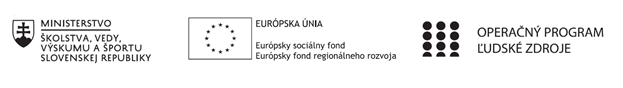 Správa o činnosti pedagogického klubu Príloha:Prezenčná listina zo stretnutia pedagogického klubuPríloha správy o činnosti pedagogického klubu                                                                                             PREZENČNÁ LISTINAMiesto konania stretnutia: Gymnázium J. Francisciho-RimavskéhoDátum konania stretnutia: 23.9.2019Trvanie stretnutia: od....14.00......hod	do....17.00......hod	Zoznam účastníkov/členov pedagogického klubu:Meno prizvaných odborníkov/iných účastníkov, ktorí nie sú členmi pedagogického klubu  a podpis/y:Prioritná osVzdelávanieŠpecifický cieľ1.1.1 Zvýšiť inkluzívnosť a rovnaký prístup ku kvalitnému vzdelávaniu a zlepšiť výsledky a kompetencie detí a žiakovPrijímateľGymnázium J. Francisciho-RimavskéhoNázov projektuRozvoj zručností v čitateľskej, matematickej, finančnej a prírodovednej gramotnosti na Gymnáziu J. Francisciho-Rimavského v LevočiKód projektu  ITMS2014+312011U603Názov pedagogického klubu Klub finančnej gramotnostiDátum stretnutia  pedagogického klubu23.9.2019Miesto stretnutia  pedagogického klubuGymnázium J. Francisciho-RimavskéhoMeno koordinátora pedagogického klubuMgr. Eva LafkováOdkaz na webové sídlo zverejnenej správygymjfrle.edupage.orgManažérske zhrnutie:kľúčové slová: národný štandard FG, vzdelávanie v oblasti FG, zaradenie do ŠkVPkrátka anotácia Členovia klubu boli oboznámení s národným štandardom FG a so začlenením FG do ŠkVP.Hlavné body, témy stretnutia, zhrnutie priebehu stretnutia: a/ Úvod : otvorenie druhého stretnutiab/ Národný štandard FGc/ Zlepšenie FG Na stretnutí členovia diskutovali o národnom štandarde FG. Zhodli sa na tom, že Národný štandard finančnej gramotnosti vymedzuje šírku poznatkov, zručností a skúseností v oblasti finančného vzdelávania a manažmentu osobných financií.  Diskutovali o zavedení FG do všetkých štátnych vzdelávacích programov. Uviedli návrhy na zlepšenie FG a jej nedostatky.Na záver členovia diskutovali o:    o odporúčaniach pri výučbe finančnej gramotnosti      o témach týkajúcich sa boja proti korupcii a klientelizmu, ako aj o témach ochrany spotrebiteľa.  o  dôraze  na praktické využitie poznatkov a prepojenie s realitou, nielen na nadobudnutie teoretických vedomostí.Závery a odporúčania:Koordinátorka klubu zhrnula priebeh stretnutia. Vyzvala kolegov, aby si na ďalšie stretnutie preštudovali podrobnejšie materiály so zameraním na prepojenie čitateľskej a matematickej  gramotnosti vo FG.Vypracoval (meno, priezvisko)Mgr. Eva LafkováDátum23.9.2019PodpisSchválil (meno, priezvisko)Mgr. Jaroslav KramarčíkDátum24.9.2019PodpisPrioritná os:VzdelávanieŠpecifický cieľ:1.1.1 Zvýšiť inkluzívnosť a rovnaký prístup ku kvalitnému vzdelávaniu a zlepšiť výsledky a kompetencie detí a žiakovPrijímateľ:Gymnázium J. Francisciho-RimavskéhoNázov projektu:Rozvoj zručností v čitateľskej, matematickej , finančnej a prírodovednej gramotnosti na Gymnáziu J. Francisciho-Rimavského v LevočiKód ITMS projektu:312011U603Názov pedagogického klubu:Klub finančnej gramotnostič.Meno a priezviskoPodpisInštitúciaMgr. Eva LafkováGJFR LevočaMgr. Viera KopaničákováGJFR LevočaMgr.Galina KacejováGJFR LevočaMgr.S.ChmelíkováGJFR Levočač.Meno a priezviskoPodpisInštitúcia